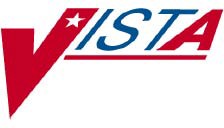 Health Data & Informatics (HDI)  Data Standardization Toolset  VERSION 1.1Installation GuideOctober 10, 2005Veterans Health Administration Office of InformationHealth Data & InformaticsRevision HistoryContentsUsing this GuideThe following conventions are used in this document to indicate special information to the reader.Symbol	DescriptionUsed to inform the reader of general information including references to additional reading material.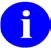 Used to caution the reader to take special notice of critical information.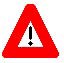 Descriptive text is presented in a proportional font (as represented by this font)."Snapshots" of computer online displays (i.e., roll-and-scroll screen captures/dialogs) and computer source code are shown in a non-proportional font and enclosed within a box.User responses to online prompts will be in boldface type.The word "Enter" in snapshots further prompts the user to press the Enter or Return key on their keyboard.Author comments are displayed in italics or as "callout" boxes.Assumptions about the ReaderThis guide is written with the assumption that readers have experience with the following:VistA computing environmentKernel Installation and Distribution System [KIDS]VA FileMan data structures and terminologyThis guide makes no attempt to explain how the overall VistA programming system is integrated and maintained. Such methods and procedures are documented elsewhere. We suggest you look at the various VA home pages on the World Wide Web (WWW) for a general orientation to VistA. For example, go to the Health System Design & Development (HSD&D) Home Page at the following web address: http://vista.med.va.gov/Reference MaterialsReaders who wish to learn more should consult the following:VUID Planning Requirements Document from Enterprise Reference Terminology (ERT): http://tspr.vista.med.va.gov/warboard/ProjectDocs/ERT/VUID%20Server%20plan.docData Standardization Project Website: http://vaww.infoshare.va.gov/Data_Standardization/default.aspxThe NTRT Program website. This website allows users to submit new terms to be included in the national standard. The website also features a user guide that provides instructions for submitting a new term: http://vista.med.va.gov/ntrt/The VistA documentation library has more detailed information about all aspects of VistA. Readers may be especially interested in documentation about the MFS, Kernel and Kernel Toolkit patches, which are involved in the Data Standardization process: http://www.va.gov/vdl/More specific documentation is available about the Data Standardization APIs in the Kernel Toolkit patch. Look for links to this documentation under the heading “Data Standardization” at the following website: http://vista.med.va.gov/kernel/apis/index.shtmlDocumentation is made available online, on paper and in Adobe Acrobat Portable Document Format (.PDF). A .PDF must be read using the Adobe Acrobat Reader (i.e., ACROREAD.EXE), which is freely distributed by Adobe Systems Incorporated at the following URL or Web address: http://www.adobe.com/For more information on the use of the Adobe Acrobat Reader, please refer to the "Adobe Acrobat Quick Guide" also available at the Adobe URL above.DISCLAIMER: The appearance of external hyperlink references in this manual does not constitute endorsement by the Department of Veterans Health Administration (VHA) of this Web site or the information, products or services contained therein. The VHA does not exercise any editorial control over the information you may find at these locations. Such links are provided and are consistent with the stated purpose of this VHA Intranet Service.IntroductionThis guide offers advice and instructions regarding the installation of the Data Standardizationdistribution, which is composed of the Health Data & Informatics (HDI) 1.0 package and the Kernel Toolkit patch XT*7.3*9.3. This document is intended to assist Information Resources Management (IRM) and Enterprise VistA Support (EVS).This document provides a general overview of the standardization process, which includes development efforts from four teams: XU*8.0*299, XT*7.3*93, HDI 1.0 and GMRV*5.0*8. This document describes the installation procedure for the Data Standardization distribution, but because of the dependencies involved, this document includes instructions for locating the installation instructions for XU*8.0*299 and GMRV*5.0*8 at the appropriate points. This document provides information about the Kernel Toolkit routines and globals because they are included with the distribution. Additional documentation for each development effort is separately available.Data StandardizationThe Health Data Informatics (HDI) package provides a basic method for seeding VHA Unique Identifiers (VUIDs) for reference data in existing VistA applications. A VUID is a meaningless number, which is automatically assigned to concepts, properties, and relationships in a terminology to facilitate their access and manipulation by computers.The HDI package will be used by each VistA site to seed VUIDs in their existing global files that contain reference data, such as drug names, names of known allergens, and so forth. These files have been grouped into domains, and each domain will be standardized separately. As each domain’s files are originally standardized, the HDI package is used to assign a VUID to each term or concept in the file. Subsequent standardization updates and maintenance on these files will be handled separately by the New Term Rapid Turnaround (NTRT) program.Installation of this package anticipates the installation of domain-specific application patches, applied to any application(s) that make use of the standardized reference data files.Requirements documentation for each affected domain is separately available from Data Standardization. These application patches (e.g. GMRV*5.0*8) will, in general terms: change the data dictionary and global files to prevent modification of data; and modify existing data dictionary files to add additional fields, including the VUID field and fields for determining the current status of a term. The application patches will also modify user interfaces (both graphical and roll-and-scroll) to screen out all reference data whose status is ‘not active.’ Once these changes are in place, the application patch makes a procedure call to the HDI package, instructing it to seed the VUIDs and statuses for each reference term.Once the Application Patch has been installed for the Data Domain, the Application post- initialization routine calls an API in the HDI package which creates an XML file for each of the files being standardized. The XML file includes the Term/Concept (.01 Field) from each of the files. Each XML file is then forwarded to the central server, FORUM. On the FORUM server, the XML file is compared with the standardized data from Enterprise Terminology Services (ETS). The data received from the facility is modified as follows: (1) FORUM sets a VUID value for every matching entry; (2) any unmatched local entries are assigned a VUID from ablock of available numbers, and identified as inactive terms; and (3) any duplicate entries are identified as inactive terms. This information is then passed back to the facility as an XML file, which is used by the HDI package on the Facility Server to update the VistA files.Once the Facility’s VistA files have been updated, a MailMan mail message is automatically sent to the Enterprise Reference Terminology (ERT) team. The ERT team will manually initiate a Master File Server (MFS) push through the Vitria Interface Engine (VIE), which will complete the file update with data for additional fields not modified by the HDI package.  This ERT update relies on VUIDs as a key for inserting the standardized data. At this point, the facility is considered standardized for that particular VistA file.Once the Facility’s VistA file is standardized, the Application patch may optionally invoke a post-processing routine through MFS—for example if there is a need to perform any necessary cleanup tasks on the standardized file. When the post-processing routine completes its processing, or if there was no post-processing routine, the Health Data Repository (HDR) Implementation managers are notified automatically via another MailMan message. This message notifies HDR that the site is ready to have VistA Data Extraction Framework (VDEF) triggers turned on, which enables communication between the Facility’s VistA Server and the HDR/IMS database.Patch and Package InstallationThe diagram shown here provides an overview of the data standardization implementation process, using the first domain to be standardized as an example. The first domain to be standardized is the Vitals domain, using the GMRV patch as indicated.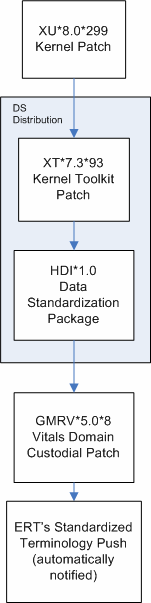 The roles of the patches involved in this process are as follows:The XU*8.0*299 patch is applied to structure HL7 communication with the Enterprise Reference Terminology (ERT) servers.The Data Standardization distribution includes two patches. The XT*7.3*93 patch prepares fields that are required for VUID seeding. The HDI 1.0 package seeds the initial VUIDs into those fields and sends a list of the non-standard terms to ERT staff for review.The GMRV*5.0*8 patch modifies VistA applications to add fields and enforce a lockdown on standardized fields and files. The patch also calls the HDI 1.0 package to initiate VUID seeding for the domain.The push of standardized terminology is managed by ERT staff. ERT staff is notified automatically that the Vitals patch has been installed and that the site has been prepared to receive an updated terminology file.The patches must be installed in the sequence shown on the diagram. Each subsequent patch requires the modifications and additions made by the previous patch.Once the Vitals domain is standardized at all VistA sites, all subsequent standardization will require only the installation of a domain-specific software patch, as the Data Standardization Toolset will already be installed at all sites.Implementation of this package is required by VHA Directive 2005-044.Installing Data Standardization 1.0General Pre-installation InformationIt is generally considered a “best practice” to perform an installation in a test account prior to installing software in production. While it is possible to install Data Standardization 1.0 in a test account, tests of the expected software are expected to have undesirable effects.The entire implementation of VUIDs may not be able to run to completion in a test account. VUID implementation requires a series of several processes that must all run to completion. Some of these processes require the use of both incoming and outgoing MailMan mail messages, and the use of incoming and outgoing HL7 communications. Although restrictions vary from site to site, test accounts are typically not permitted to communicate in this way.In addition, the HL7 messages can only be successfully transmitted when the IP address of the local Vitria Interface Engine (VIE) is set in a configuration file. Setting this configuration may require disabling the production account’s access to the VIE.If VUID implementation is attempted in a test account, it is expected that these processes will not complete because of unsuccessful communications between the local VistA system and national systems. As a result, any application patch (such as the Vitals patch mentioned in this document) will not be able to screen out terms that are not nationally supported, and no end-user functionality will appear to be changed.Required Packages/PatchesThe following patches must be installed prior to installation of the Data Standardization toolsetDocumentation RetrievalDownload the documentation from an FTP Server. The preferred method is to “FTP” the files from download.vista.med.va.gov. This location automatically transmits files from the first available FTP Server.Download the documentation file, HDI_v_1_0_IG.pdf. This is a binary file.Software RetrievalDATA STANDARDIZATION 1.0 is a multi-package build that consists of the following Install(s):XT*7.3*93HEALTH DATA & INFORMATICS 1.0Perform the steps that follow, to download the HDI V. 1.0 software from an FTP Server.Download the Host File HDI_1.KID from an FTP Server. The preferred method is to “FTP” the files from download.vista.med.va.gov. This location automatically transmits files from the first available FTP Server..EXE or .PDF files need to be FTP in BINARY.KIDS Build needs to be FTP in ASCII.Move the files to the appropriate directory on your system.The XU*8.0*299 and GMRV*5.0*8 installations are distributed through the National Patch Module.Hardware and Operating System RequirementsNo hardware or operating system requirements exist for the installation of HDI 1.0.System Performance CapacityOnce installation is complete, there should be no significant changes in the performance capacity of the operating system. There should be no effect on network transmission.M-Specific Pre-Installation InformationIRM StaffProgrammer access is required for installation.Software Installation TimeInstallation of the Data Standardization toolset will require approximately 5 minutes.This estimate includes time to load the installation Data Standardization distribution and conduct initial seeding of VUIDs. Other steps in the process of implementing standardized data, such as transfers of terminology according to updated standards, are not included in this estimate.There is no need to start or stop any services in preparation for installation.Users on the SystemUsers may remain on the system during installation.New NamespacesHealth Data and Informatics has been assigned the HDI namespace.Routine ListThe following routines are included in the Kernel Package.The following table shows information about files and globals for the Kernel Toolkit package:The following table shows information about files and globals for the HDI package:TranslationThere are no translation requirements.JournalingThe following file should be journaled: HDIS VUID Implementation Status #7118.25. No other file requires journaling.ProtectionThe following table details the global protection that should be set on the M side for the HDI package:Mail GroupsMailMan mail groups are created as part of the installation. The mail groups allow monitoring of the installation and standardization process at all VistA sites, and are also used to report system error messages generated by the HDI 1.0 package.The mail groups have nationally-defined remote members, and do not need to be modified as any part of the installation. It is recommended that you do not add local members to the groups.See the HDI 1.0 Technical Manual for more specific information about these mail groups.Installation InformationThere is no need to start/stop any services prior to beginning this portion of the installation. Once all required patches have been installed, the DATA STANDARDIZATION 1.0 consolidated build should be installed. This build contains HDI 1.0 and XT*7.3*93.The Kernel patch XU*8.0*299 must be installed prior to installation. This patch enables communication with the Enterprise Reference Terminology (ERT) servers. Installation instructions for this patch are available from the Patch Module on the FORUM server. Note that these instructions include setting up an HL-7 Logical Link to your local Vitria Interface Engine. If the HL-7 Logical Link is not properly configured, you will not be able to complete this installation.Locate the Kernel Installation and Distribution System (KIDS) host file: HDI_1.KID.Transfer the KIDS host file to the appropriate M system(s) for installation. The .KID file is an ASCII file.From the KIDS Menu, select the “Installation” option.Select the KIDS Installation Menu option, “Load a Distribution,” entering HDI_1.KID as the name of the host file. The distribution will load the following Transport Globals:Data Standardization 1.0b. XT*7.3*93c. Health Data & Informatics 1.0Use the KIDS Installation Menu option, “Verify Checksums in Transport Global.” When prompted for an installation name, use DATA STANDARDIZATION 1.0.Use the KIDS Installation Menu option, “Install Package” to install the HDIS package. Use DATA STANDARDIZATION 1.0 as the name to install.Answer NO to the following prompt:Answer NO to the following prompts:Once the installation completes, begin the installation for the Vitals domain patch,GMRV*5.0*8. See the patch description on FORUM for more information and installation instructions.The Vitals patch will run an environment check routine that will validate that the HDI installation completed. You should not attempt to install GMRV*5.0*8 unless you have completed your installation of the Data Standardization toolset.M Installation ExampleFollowing is a capture of an M installation. This capture shows an installation of the Data Standardization distribution.Distribution OK!Want to Continue with Load? YES// Loading Distribution...DATA STANDARDIZATION 1.0 XT*7.3*93HEALTH DATA & INFORMATICS 1.0Use INSTALL NAME: DATA STANDARDIZATION 1.0 to install this Distribution.Load a DistributionVerify Checksums in Transport GlobalPrint Transport GlobalCompare Transport Global to Current SystemBackup a Transport GlobalInstall Package(s)Restart Install of Package(s) Unload a DistributionSelect Installation Option: INSTALL Package(s)Select INSTALL NAME: DATA STANDARDIZATION 1.0	Loaded from Distribution Loaded from Distribution 3/22/05@10:20:37=> HEALTH DATA & INFORMATICS V1.0 PLUS TOOLKIT PATCH XT*7.3*93	;CreatedThis Distribution was loaded on Mar 22, 2005@10:20:37 with header of  HEALTH DATA & INFORMATICS V1.0 PLUS TOOLKIT PATCH XT*7.3*93	;Created onMar 22, 2005@10:03:06It consisted of the following Install(s):DATA STANDARDIZATION 1.0	XT*7.3*93HEALTH DATA & INFORMATICS 1.0Checking Install for Package DATA STANDARDIZATION 1.0 Install Questions for DATA STANDARDIZATION 1.0 Checking Install for Package XT*7.3*93Install Questions for XT*7.3*93Incoming Files:8985.1	XTID VUID FOR SET OF CODESChecking Install for Package HEALTH DATA & INFORMATICS 1.0 Install Questions for HEALTH DATA & INFORMATICS 1.0Incoming Files:7115.1	HDIS DOMAIN	(including data)Incoming Mail Groups:Enter the Coordinator for Mail Group 'HDIS ERRORS':Enter the Coordinator for Mail Group 'HDIS ERT NOTIFICATION': Enter the Coordinator for Mail Group 'HDIS HDR NOTIFICATION':Want KIDS to Rebuild Menu Trees Upon Completion of Install? YES// NOWant KIDS to INHIBIT LOGONs during the install? YES// NOWant to DISABLE Scheduled Options, Menu Options, and Protocols? YES// NOEnter the Device you want to print the Install messages.You can queue the install by enter a 'Q' at the device prompt. Enter a '^' to abort the install.DEVICE: HOME//	TELNETInstall Started for DATA STANDARDIZATION 1.0 :Build Distribution Date: Mar 22, 2005 Installing Routines:Install Started for XT*7.3*93 :Mar 22, 2005@10:20:53Build Distribution Date: Mar 22, 2005 Installing Routines:Mar 22, 2005@10:20:54Installing Data Dictionaries:Mar 22, 2005@10:20:54Updating Routine file... Updating KIDS files...XT*7.3*93 Installed.Mar 22, 2005@10:20:54Install Message sent #43Install Started for HEALTH DATA & INFORMATICS 1.0 : Mar 22, 2005@10:20:54Build Distribution Date: Mar 22, 2005 Installing Routines:Mar 22, 2005@10:20:54Installing Data Dictionaries:Mar 22, 2005@10:20:54Installing Data:Mar 22, 2005@10:20:54Installing PACKAGE COMPONENTS:Installing BULLETIN Installing MAIL GROUP Installing OPTIONMar 22, 2005@10:20:55Running Post-Install Routine: POST^HDI1000A~~~~~~~~~~~~~~~~~~~~Post-Installation (POST^HDI1000A) will now be runMaking HDIS VUID RESOURCE DEVICE the resource device for HDIS-FACILITY-DATA-SERVERMaking HDIS STATUS RESOURCE DEVICE the resource device for HDIS-STATUS-UPDATE-SERVERAttaching HDIS Mail Groups to HDIS Bulletins..HDIS ERRORS Mail Group attached to HDIS ERRORS Bulletin..HDIS ERT NOTIFICATION Mail Group attached to HDIS NOTIFY ERT Bulletin..HDIS HDR NOTIFICATION Mail Group attached to HDIS NOTIFY HDR Bulletin3. GlossaryRecommended	The recommended field name to be used in a database to facilitate data transfer betweenField Name	different systems and databases.Reference	A set of concepts and relationships that provides a common reference point for comparison andTerminology	aggregation of data about the entire health care process.RPC	Remote Procedure Call.SNOMED-CT	Maintained and distributed by the College of American Pathologists, the Systematized Nomenclature of Medicine - Clinical Terminology was first introduced in 1965. Free license thru NLM.Standard SourceThe source for electronic copies of the data values or data sets described by the standard.Standardization	The process of defining, creating, deploying, and maintaining a common terminology resource (i.e., content and services) to all current and future VHA applications.TDE	Terminology Development EnvironmentTemplate	An HL7 template is a data structure, based on the HL7 Reference Information Model that expresses the data content needed in a specific clinical or administrative context. Templates are drawn from the RIM and make use of HL7 vocabulary domains. Templates have been described as constraints on HL7 artifacts. A template is a structured aggregation of one or more archetypes, with optional order, used to represent clinical data.Terminology	Set of terms, definitions, relationships of a specialized subject area. The terms which are characterized by special reference within a discipline are called the 'terms' of the discipline, and collectively, they form the terminology, those which function in general reference over a variety of languages are simply 'words', and their totality 'the vocabulary' [Sager]. See also vocabulary.Terminology	An application and a machine whose function is to provide access to terminology content thru aServer	published set of standardized services.Translation	Once two terminologies have been mapped to each other, then a translation between the two is possible (e.g., given this code from terminology A what is the corresponding code in terminology B.UMLS	Unified Medical Language System. A project initiated by the National Library of Medicine to collect and map several terminologies to each others in order to facilitate access to biomedical resources. Thus, a clinician could the same set of words to search both articles indexed with MeSH and patients whose data was encoded with SNOMED.Validation Date	The date the data standard was last reviewed by the Domain Action Team to ensure the continued utility and accuracy of the standard.Vocabulary	A list of words or phrases with their meanings. See also terminology.VUID	VHA Unique Identifier - these are meaningless numbers that are automatically assigned to concepts, properties, and relationships in a terminology to facilitate their access and manipulation by computers.XML	Extension Markup Language. An extensively used format for information exchange.DateRevisionDescriptionAuthor(s)5/18/20051.0Documentation developed to support initial software release.Data Standardization10/10/20051.1Added the appropriate VHA directive number in place of “pending directive #” in section 1.2.Data Standardization(HDI 1.0).SoftwareVersionPatch InformationKernel8.0XU*8.0*299 must be installed.Kernel Toolkit7.3XT*7.3*93Note: The required Kernel Toolkit patch is included inthe Data Standardization installation distribution.MailMan8.0Fully patched.VA FileMan22.0Fully patched.Routine NameChecksum ValueRoutine NameChecksum ValueXTID647813XTIDSET2819978XTID17278865XTIDTBL2104566XTIDCTX3299028XTIDTERM3411393The following routines are included in the HDI Package:The following routines are included in the HDI Package:The following routines are included in the HDI Package:The following routines are included in the HDI Package:Routine NameChecksum ValueRoutine NameChecksum ValueHDI1000A7222877HDISVF045802567HDI1000B7863572HDISVF051578274HDI1000C530599HDISVF06460523HDI1000D4197220HDISVF073646137HDI1000E5655124HDISVF082715969HDI1000F9821215HDISVF097700864HDI1000G6455186HDISVF101639876HDISVAP1748256HDISVM001241777HDISVC002239845HDISVM012477420HDISVC017961545HDISVM022181352HDISVC025225408HDISVS002586512HDISVCFX2058869HDISVS019511748HDISVCMR5270100HDISVS024343736HDISVCUT2550602HDISVS037024591HDISVF013395197HDISVSFX3028075HDISVF022215490HDISVU01689454HDISVF032402036HDISXML38806742.2.6 File and Global Information2.2.6 File and Global InformationNumberNameeRoot GlobalDDRDWRDELLAYGOAUDIT8985.1XTID VUID FOR SET OF CODES^XTID(8985.1,@@@@@@NumberNameRoot GlobalDDRDWRDELLAYGOAUDIT7115.1HDIS DOMAIN^HDIS(7115.1,@@@@@@7115.3HDIS XML TEMPLATE^HDIS(7115.3@@@@@@7115.5HDIS STATUS^HDIS(7115.5@@@@@@7115.6HDIS FILE / FIELD^HDIS(7115.6@@@@@@7118.11HDIS TERM / CONCEPT VUID ASSOCIATION^HDISV(7118.11@@@@@@7118.21HDIS SYSTEM^HDISF(7118.21@@@@@@7118.22HDIS FACILTY TERM / CONCEPT ASSOCIATION^HDISF(7118.22@@@@@@7118.25HDIS VUID IMPLEMENTATION STATUS^HDISF(7118.25@@@@@@7118.29HDIS PARAMETER^HDISF(7118.29@@@@@@Global NameProtectionProtectionGlobal NameDSM for Open VMSCaché^HDISSystem: RWPWorld: RWSystem: RWDWorld: N^HDISGroup: RWUser: RWGroup: NUser: RWDGlobal NameProtectionProtectionGlobal NameDSM for Open VMSCaché^HDISVSystem: RWP World: RW Group: RWUser: RWSystem: RWD World: N Group: NUser: RWD^HDISFSystem: RWP World: RW Group: RWUser: RWSystem: RWD World: N Group: NUser: RWD7115.3HDISXML TEMPLATE	(including data)7115.5HDISSTATUS	(including data)7115.6HDISFILE/FIELD	(including data)7118.11HDISTERM/CONCEPT VUID ASSOCIATION7118.22HDISFACILITY TERM/CONCEPT ASSOCIATION7118.25HDISVUID IMPLEMENTATION STATUS7118.29HDISPARAMETERAPIApplication Programming Interface. This is the definition (calling conventions) by which oneapplication can get services from another application.CHDRClinical Data Repository/Health Data Repository (Interoperability Project)DeployingThe process of pushing terminology and content from the development to the productionenvironment.DomainA subset of medicine, a natural grouping of clinical acts (e.g., demographics, vital signs,laboratory, pharmacy)DSData StandardizationDTSDistributed Terminology ServerETS (also VETS)Enterprise Terminology ServicesHDIHealth Data and InformaticsHDRHealth Data RepositoryHDR IMSHealth Data Repository – Interim Messaging SolutionInterfaceAs opposed to reference terminology, this is a format of the terminology that aims at facilitatingTerminologyits access and use by end-users.LOINCLogical Observation Identifier Names and Codes. LOINC is a terminology generally accepted asthe exchange standard for laboratory results. It was introduced in 1994 by the RegenstriefInstitute (Clem McDonald & Stan Huff).MappingMappings are sets of relationships of varying complexity established between two vocabulariesin order to allow automated translation or connection between them. More specific concepts cangenerally be mapped accurately to more general concepts. Mappings cannot be used to addspecificity to information that was captured at a more generic level.NDFNational Drug FileNDF-RTNational Drug File – Reference TerminologyNPADNational Person Administrative DatabasePoint of ContactThe person who is the first point of contact for questions and comments on a data standard.He/she will serve as the liaison between the designated Domain Action Team (DAT) and userson all issues pertaining to the data standard.